Name of Journal: World Journal of Clinical CasesManuscript NO: 68078Manuscript Type: ORIGINAL ARTICLERetrospective studyModified Gant procedure for treatment of internal rectal prolapse in elderly womenXu PP et al. Rectal prolapse in elderly womenPeng-Peng Xu, Yong-Hong Su, Yan Zhang, Tong LuPeng-Peng Xu, Department of Anorectal, Shandong Provincial Hospital (Group) Huaiyin People’s Hospital, Jinan 250021, Shandong Province, ChinaYong-Hong Su, Tong Lu, Department of Anorectal, Central Hospital Affiliated to Shandong First Medical University, Jinan 250013, Shandong Province, ChinaYan Zhang, Department of Anorectal, Shanghe People’ Hospital, Shanghe 251600, Shandong Province, ChinaAuthor contributions: Xu PP and Lu T designed the study; Su YH performed the research; Zhang Y analyzed the data and wrote the manuscript; all authors have read and approve the final manuscript.Supported by Jinan Health Commission Science and Technology Project, No. 2019-1-61.Corresponding author: Yong-Hong Su, MHSc, Chief Physician, Department of Anorectal, Central Hospital Affiliated to Shandong First Medical University, No. 105 Jiefang Road, Lixia District, Jinan 250013, Shandong Province, China. suyonghong126@126.comReceived: June 10, 2021Revised: July 13, 2021Accepted: August 6, 2021Published online: ABSTRACTBACKGROUNDAlthough rectal prolapse is not a life-threatening condition, it can cause defecation disorders, anal incontinence, sensory abnormalities, and other problems that can seriously affect quality of life.AIMTo study the efficacy of the modified Gant procedure for elderly women with internal rectal prolapse.METHODSSixty-three elderly female patients with internal rectal prolapse underwent the modified Gant procedure. The preoperative and postoperative anal symptoms, Patient Assessment of Constipation Quality of Life (PAC-QOL), Wexner incontinence score, incontinence quality of life score, and complications (massive hemorrhage, infection, anorectal stenosis, and anorectal fistula) were compared.RESULTSThe improvement rates of postoperative symptoms were defecation disorders (84.5%), anal distention (69.6%), defecation sensation (81.4%), frequent defecation (88.7%), and anal incontinence (42.9%) (P < 0.05). All dimensions and total scores of the PAC-QOL after the procedure were lower than those before the operation (P < 0.05). The postoperative anal incontinence score and Wexner score were significantly lower than those before the procedure (P < 0.05). The quality of life and total scores of postoperative anal incontinence were significantly higher than those before the procedure (P < 0.05). There were no serious complications and no deaths.CONCLUSIONThe modified Gant procedure has significant advantages in the treatment of elderly women with internal rectal prolapse.Key Words: Modified Gant procedure; Intrarectal prolapse; Rectal; Prolapse; Elderly womenXu PP, Su YH, Zhang Y, Lu T. Modified Gant procedure for treatment of internal rectal prolapse in elderly women. World J Clin Cases 2021; In pressCore Tip: Intrarectal prolapse in elderly patients, who have low tolerance for surgery, is often complicated by medical diseases. In this study, we explored a new kind of operation with a reliable curative effect, few postoperative complications and tolerance by elderly women with intrarectal prolapse.INTRODUCTIONIntrarectal prolapse (IRP) is defined as the intraluminal intussusception of a part of, or the whole rectal wall, in which no external lesions can be observed on the flat surface of the anus[1]. IRP commonly tends to affect older women. Some patients need surgical treatment when conservative treatment does not improve the condition. However, serious complications such as anastomotic fistula, rectal stricture, and pelvic infection may occur despite the many surgical options for IRP. IRP in elderly patients, who have low tolerance for surgery, is often complicated by medical diseases[2]. This study investigated a new type of procedure with a reliable curative effect, few postoperative complications, and tolerance in elderly women with IRP.MATERIALS AND METHODSClinical dataFrom September 2018 to April 2020, 63 elderly female patients with IRP were selected according to the previously published diagnostic criteria[3]. The patients were aged 60 to 82 years, with an average age of 67.19 ± 5.57 years, and six patients presented with serious medical diseases (Table 1). Inclusion criteria: (1) patients who met the diagnostic criteria of IRP with clinical symptoms; (2) patients aged ≥ 60 years; and (3) patients who had multidisciplinary treatment (gastroenterology, urology and gynecology) and were cured by long-term conservative treatment. The exclusion criteria were: (1) patients with perianal diseases such as perianal abscess, anal fissure, anal fistula, and perianal condyloma acuminatum; (2) patients with gynecological diseases, urinary diseases or colorectal tumors; (3) patients with mental illness; and (4) judgment of the efficacy or safety of the procedure was affected by incomplete data.Preoperative preparationA detailed medical history was taken, comprehensive physical examination and investigations (routine examination, urine, stool, blood biochemistry, five items of liver disease, electrogram, and electric colonoscopy) were made, and all the patients were treated. They were also examined by defecography and graded according to the Oxford Rectal Prolapse Grade (ORPG). A detailed explanation of the procedure was provided to all the patients, who were reassured in order to enhance compliance with the treatment. Written informed consent was obtained from each of the patients.Operation methodPatients were placed in the right lateral position and the operation site was exposed. Routine disinfection and anorectal iodophor cotton ball disinfection were performed. Digital rectal examination was conducted to rule out rectal space-occupying lesions and anal fistulae, and an anal retractor was used to keep the anal canal open for exploration. Guided by a finger, an Alice tissue forceps was used to clamp the loose rectal mucosa from the anal margin to the proximal end of the rectum and to pull it outward along the same point. The loose and prolapsed rectal mucosa was pulled out to the maximum extent, with a total length of ~6 cm. Using the Alice tissue forceps, the rectal mucosa was longitudinally clamped at the uppermost end of the intestinal mucosa and ligated with No. 10 mu silk line to form a mucosal ball. By repeating these steps, several mucosal balls were formed on the mucous membrane, 1 cm from the tooth line, and approximately three mucosal balls were flattened with the same forceps. There were 3–5 mucosal balls from the top of the rectum at the same point. We ensured that two fingers could be inserted into the rectal cavity, even with the mucosal balls, and that there was tension between the flat mucous balls during the ligation process (Figure 1).Observation indexThe preoperative and postoperative anal symptoms, the Patient Assessment of Constipation Quality of Life (PAC-QOL), the Wexner anal incontinence score, the anal incontinence quality score, and the postoperative complications (massive hemorrhage, infection, anorectal stricture, anorectal fistula) were recorded.Statistical analysesSPSS 20.0 software (IBM Corp., Armonk, NY, USA) was used for statistical analyses. The measurement data were expressed as mean ± SD and compared by single factor analysis of variance, while the numerical data was expressed as the number of cases (constituent ratio) and compared by χ2 or Fisher’s exact test (α = 0.05).RESULTSComparison of symptoms before and after the procedureThe improvement rates of postoperative symptoms were as follows: defecation disorders, 84.5%; anal distention, 69.6%; defecation sensation, 81.4%; frequent defecation, 88.7%; and anal incontinence, 42.9% (P < 0.05) (Table 2).Comparison of dimensions and total scores of PAC-QOL before and after the procedureAll dimensions and total scores of PAC-QOL after the procedure were lower than those before the procedure (P < 0.05). The postoperative anal incontinence score and Wexner score were significantly lower than those before the procedure (P < 0.05). The quality of life and total score of postoperative anal incontinence were significantly higher than those before the procedure (P < 0.05) (Table 3).Postoperative complications There were no serious postoperative complications or deaths (Table 4).DISCUSSIONIRP is a condition that affects the pelvic floor, and its pathogenesis remains unclear[4]. In the clinical setting, rectal prolapse syndrome is the main manifestation and includes defecation disorder, auxiliary defecation, repeated trips to the restroom, and a feeling that the anus is falling out. Due to the low sensitivity and specificity of the clinical manifestations and limited understanding of IRP in the past, the diagnosis mainly depended on a detailed medical history[5]. In the past 20 years, IRP has been further diagnosed with the development of imaging techniques such as defecography and rectal ultrasound, and especially dynamic pelvic floor magnetic resonance[6]. The ORPG is an internationally recognized grading system for IRP based on imaging findings. According to the degree of prolapse, IRP can be divided into five grades: 1 and 2 indicate rectal intussusception; 3 and 4 indicate rectoanal intussusception; and 5 indicates external rectal prolapse. There is a correlation between the severity of prolapse and age[7]. The degree of prolapse increases and has more obvious clinical symptoms with increasing age. Female sex and multiparity are also risk factors for IRP[8].Surgical treatment can be considered for patients with IRP in whom conservative treatments have been ineffective. In addition, many procedures to treat IRP are performed during surgery for external rectal prolapse, including laparoscopic ventral rectal repair and fixation (LVMR)[9], transanal surgeries such as Delorme’s procedure, and transanal rectal anastomosis (STARR). One study showed that the improvement rates for constipation and fecal incontinence treated by LVMR for IRP were 65%–92% (39%–43%) and 73%–97% (39%–40%), respectively. The incidence of complications is low, ranging from 0% to 23% (44%). Most complications are mild, but there are also serious complications (vaginal erosion with prosthesis exposure, infection, intestinal obstruction, rectal perforation, and hernia)[10,11]. The improvement rate of clinical constipation after Delorme’s procedure is 76%, but the risk of incomplete defecation and fecal incontinence increases (24%)[12,13]. STARR is often recommended for the treatment of obstructive constipation, with an efficacy rate of 80%[14,15]. However, because of the decrease in rectal volume and changes in sensitivity, there is an increased risk of fecal incontinence as well as serious complications such as nail line rupture, abnormal pelvic cellulitis, and rectovaginal fistula[16]. The present study showed that the improvement rates for constipation and anal incontinence after the modified Gant procedure for elderly female patients with IRP were 84.5% and 42.9%, respectively, and there were no serious complications. Compared to the above-mentioned surgical methods for IRP, there was no significant difference in the improvement rate of constipation; there was a certain advantage in the convenience of correcting anal incontinence; and there were no serious complications caused by other surgical methods.Although anorectal measurement is an objective means of examination, it cannot precisely evaluate the severity of anal incontinence and/or defecation disorders in patients with IRP. For patients with IRP with anal incontinence or defecation disorders, the subjective constipation/anal incontinence quality of life questionnaire can precisely reflect the severity of the complaints and help surgeons formulate treatment strategies and evaluate treatment outcomes for clinical and research objectives. Therefore, the present study used the PAC-QOL scale[17], the Wexner anal incontinence score scale[18], and the anal incontinence quality score to evaluate the clinical efficacy of the procedure[19]. The results showed that the modified Gant procedure could significantly improve constipation, anal incontinence, and the quality of life of patients with IRP.The modified Gant procedure used in this study for treatment of IRP can shorten the rectal mucosa and fix it to the muscular layer by ligating the scar. In addition, the procedure is limited to the loose rectal mucosa, as the surrounding tissue is damaged. It can relieve defecation disorders and anal incontinence caused by rectal intussusception and reduce the stimulation to the rectal defecation receptor by the prolapsed tissue[20]. As a result, the modified Gant procedure can improve clinical symptoms such as anal distension and incomplete defecation and quality of life, postoperative pain, and serious complications caused by other procedures. This procedure does not require general anesthesia, and as a palliative procedure, it is particularly suitable for elderly patients with internal diseases and low surgical tolerance. During the procedure, attention to the following points is required: The prolapsed tissue must be pulled out gently to avoid mucosal tear. In addition, the index finger should be extended into the rectum under guidance to ensure that the pulled rectal mucosa is located on the same longitudinal axis. Moreover, a digital rectal examination should be performed before ligating the mucosa, to ensure that the rectal cavity at the point of ligation is greater than two fingers wide to avoid rectal stricture.The long-term effect of this procedure needs to be observed and measured as the short follow-up time of the study was a limitation. The treatment of IRP requires a multidisciplinary management. In future studies, we will investigate whether comprehensive postoperative treatment, such as pelvic floor muscle training, traditional Chinese medicine, and psychological intervention, would benefit patients with rectal prolapse.CONCLUSIONThe modified Gant procedure has significant advantages in the treatment of elderly women with IRP, a reliable curative effect, few postoperative complications, and is easily tolerated.ARTICLE HIGHLIGHTSResearch backgroundIntrarectal prolapse (IRP) is defined as the intraluminal intussusception of part of, or the whole rectal wall, in which no external lesions can be observed on the flat surface of the anus.Research motivationIRP tends to commonly affect older women. Some patients need surgical treatment when conservative treatment does not improve the condition.Research objectivesTo explore a new type of procedure with a reliable curative effect, few postoperative complications, and easy tolerance by elderly women with IRP.Research methodsSixty-three elderly female patients with IRP underwent the modified Gant procedure. Research resultsThe quality of life and total score of postoperative anal incontinence were significantly higher than those before the procedure. Research conclusionsThe modified Gant procedure has significant advantages in the treatment of elderly women with IRP. It has reliable curative effect, few postoperative complications, and is easily tolerated by elderly patients.Research perspectivesIn future studies, the authors will investigate whether comprehensive postoperative treatment, such as pelvic floor muscle training, traditional Chinese medicine, and psychological intervention, would be of benefit to patients with IRP.REFERENCES1 Cariou de Vergie L, Venara A, Duchalais E, Frampas E, Lehur PA. Internal rectal prolapse: Definition, assessment and management in 2016. J Visc Surg 2017; 154: 21-28 [PMID: 27865742 DOI: 10.1016/j.jviscsurg.2016.10.004]2 Iida Y, Honda K, Saitou H, Munemoto Y, Tanaka H. Modified Gant-Miwa-Thiersch procedure (mucosal plication with anal encircling) for rectal prolapse. Colorectal Dis 2019; 21: 588-594 [PMID: 30673147 DOI: 10.1111/codi.14565]3 van der Schans EM, Paulides TJC, Wijffels NA, Consten ECJ. Management of patients with rectal prolapse: the 2017 Dutch guidelines. Tech Coloproctol 2018; 22: 589-596 [PMID: 30099626 DOI: 10.1007/s10151-018-1830-1]4 Collinson R, Cunningham C, D'Costa H, Lindsey I. Rectal intussusception and unexplained faecal incontinence: findings of a proctographic study. Colorectal Dis 2009; 11: 77-83 [PMID: 18462221 DOI: 10.1111/j.1463-1318.2008.01539.x]5 Wijffels NA, Jones OM, Cunningham C, Bemelman WA, Lindsey I. What are the symptoms of internal rectal prolapse? Colorectal Dis 2013; 15: 368-373 [PMID: 22823279 DOI: 10.1111/j.1463-1318.2012.03183.x]6 Faucheron JL, Barot S, Collomb D, Hohn N, Anglade D, Dubreuil A. Dynamic cystocolpoproctography is superior to functional pelvic MRI in the diagnosis of posterior pelvic floor disorders: results of a prospective study. Colorectal Dis 2014; 16: O240-O247 [PMID: 24506228 DOI: 10.1111/codi.12586]7 Wijffels NA, Collinson R, Cunningham C, Lindsey I. What is the natural history of internal rectal prolapse? Colorectal Dis 2010; 12: 822-830 [PMID: 19508530 DOI: 10.1111/j.1463-1318.2009.01891.x]8 Joshi HM, Woods AK, Smyth E, Gosselink MP, Cunningham C, Lindsey I, Urban J, Jones OM, Vollrath F. Histological and mechanical differences in the skin of patients with rectal prolapse. Int J Colorectal Dis 2015; 30: 1117-1122 [PMID: 25922144 DOI: 10.1007/s00384-015-2222-x]9 D'Hoore A, Cadoni R, Penninckx F. Long-term outcome of laparoscopic ventral rectopexy for total rectal prolapse. Br J Surg 2004; 91: 1500-1505 [PMID: 15499644 DOI: 10.1002/bjs.4779]10 Portier G, Kirzin S, Cabarrot P, Queralto M, Lazorthes F. The effect of abdominal ventral rectopexy on faecal incontinence and constipation in patients with internal intra-anal rectal intussusception. Colorectal Dis 2011; 13: 914-917 [PMID: 20497199 DOI: 10.1111/j.1463-1318.2010.02327.x]11 Franceschilli L, Varvaras D, Capuano I, Ciangola CI, Giorgi F, Boehm G, Gaspari AL, Sileri P. Laparoscopic ventral rectopexy using biologic mesh for the treatment of obstructed defaecation syndrome and/or faecal incontinence in patients with internal rectal prolapse: a critical appraisal of the first 100 cases. Tech Coloproctol 2015; 19: 209-219 [PMID: 25577276 DOI: 10.1007/s10151-014-1255-4]12 Liberman H, Hughes C, Dippolito A. Evaluation and outcome of the delorme procedure in the treatment of rectal outlet obstruction. Dis Colon Rectum 2000; 43: 188-192 [PMID: 10696892 DOI: 10.1007/BF02236980]13 Pescatori M, Zbar AP. Tailored surgery for internal and external rectal prolapse: functional results of 268 patients operated upon by a single surgeon over a 21-year period*. Colorectal Dis 2009; 11: 410-419 [PMID: 18637923 DOI: 10.1111/j.1463-1318.2008.01626.x]14 Ribaric G, D'Hoore A, Schiffhorst G, Hempel E; TRANSTAR Registry Study Group. STARR with CONTOUR® TRANSTAR™ device for obstructed defecation syndrome: one-year real-world outcomes of the European TRANSTAR registry. Int J Colorectal Dis 2014; 29: 611-622 [PMID: 24554148 DOI: 10.1007/s00384-014-1836-8]15 Ren XH, Yaseen SM, Cao YL, Liu WC, Shrestha S, Ding Z, Wu YH, Zheng KY, Qian Q, Jiang CQ. A transanal procedure using TST STARR Plus for the treatment of Obstructed Defecation Syndrome: 'A mid-term study'. Int J Surg 2016; 32: 58-64 [PMID: 27345262 DOI: 10.1016/j.ijsu.2016.06.039]16 Kim M, Meurette G, Ragu R, Lehur PA. Current surgical treatment of obstructed defecation among selected European opinion leaders in pelvic floor surgery. Tech Coloproctol 2016; 20: 395-399 [PMID: 27170284 DOI: 10.1007/s10151-016-1473-z]17 Mokhtare M, Ghafoori SM, Soltani-Kermanshahi M, Boghratian AH, Agah S, Sheikhvatan M. Reliability and validity of the Persian version of patient assessment of constipation- quality of life (PAC-QOL) questionnaire. Gastroenterol Hepatol Bed Bench 2017; 10: 289-294 [PMID: 29379594]18 Fonseca AM, Meinberg MF, Lucas DV, Monteiro MV, Figueiredo EM, Fonseca L, Filho AL. Cultural adaptation and validation of the Wexner scale in patients with anal incontinence in a Brazilian population. Int Urogynecol J 2016; 27: 959-963 [PMID: 26740200 DOI: 10.1007/s00192-015-2927-y]19 Tejedor P, Bodega-Quiroga I, Plaza J, Ortega López M, Gutierrez C, García Olmo D, Pastor C. Quality of life and 3D-EUS assessment for anal incontinence after childbirth. Rev Esp Enferm Dig 2019; 111: 453-459 [PMID: 31021166 DOI: 10.17235/reed.2019.6040/2018]20 Tranchart H, Valverde A, Goasguen N, Gravié JF, Mosnier H. Conservative treatment of intrarectal mesh migration after ventral laparoscopic rectopexy for rectal prolapse. Int J Colorectal Dis 2013; 28: 1563-1566 [PMID: 23836114 DOI: 10.1007/s00384-013-1740-7]FootnotesInstitutional review board statement: The study was reviewed and approved by the Jinan Huaiyin People’s Hospital Institutional Review Board.Informed consent statement: All study participants provided informed written consent prior to study enrollment.Conflict-of-interest statement: No conflict of interest to be declare.Data sharing statement: No additional data are available.Open-Access: This article is an open-access article that was selected by an in-house editor and fully peer-reviewed by external reviewers. It is distributed in accordance with the Creative Commons Attribution NonCommercial (CC BY-NC 4.0) license, which permits others to distribute, remix, adapt, build upon this work non-commercially, and license their derivative works on different terms, provided the original work is properly cited and the use is non-commercial. See: http://creativecommons.org/Licenses/by-nc/4.0/Manuscript source: Unsolicited manuscriptPeer-review started: June 10, 2021First decision: July 5, 2021Article in press: Specialty type: Gastroenterology and hepatologyCountry/Territory of origin: ChinaPeer-review report’s scientific quality classificationGrade A (Excellent): 0Grade B (Very good): BGrade C (Good): 0Grade D (Fair): 0Grade E (Poor): 0P-Reviewer: Brochard C S-Editor: Wang JL L-Editor: Kerr C P-Editor: Figure Legends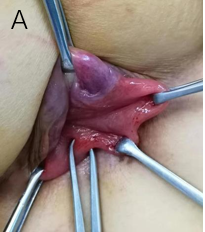 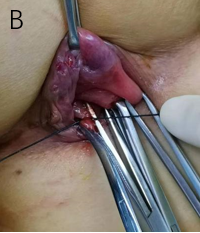 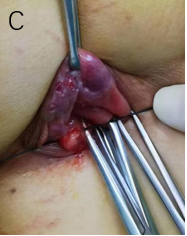 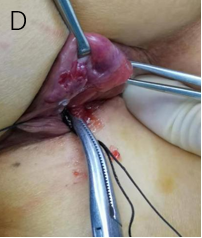 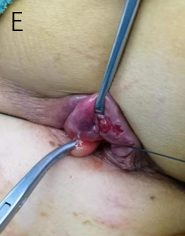 Figure 1 Operation method. A: Tissue forceps pulling rectal mucosa outside the anus; B: Longitudinal clamp of mucous membrane with tube forceps and ligation of silk thread; C: Ligation of prolapsed rectal mucosa to form the first mucosal ball; D: Layered ligation of prolapsed rectal mucosa to form the second and third mucous bulbs; E: Ligation of the prolapsed rectal mucosa to form the fourth mucous membrane ball.Table 1 Patient characteristicsTable 2 Five common symptoms of intrarectal prolapse, n (%)Table 3 Comparison of PAC-QOL, dimensions, and total scores of anal incontinences (mean ± SD)PAC-QOL: Patient Assessment of Constipation Quality of Life.Table 4 Postoperative complicationsCharacteristicsnAge (yr)60–693670–7925≥ 802Preoperative complication of serious diseaseCoronary atherosclerotic heart disease2Chronic obstructive pulmonary disease1Liver cirrhosis1Diabetes2Oxford Rectal Prolapse Grade (ORPG)ORPG-1 (High rectal)1ORPG-2 (Low rectal)6ORPG-3 (High anal)25ORPG-4 (Low anal)31SymptomsProportionProportionImprovement rate (%)χ2P SymptomsBefore procedure (n = 63)After procedure (n=  63)Improvement rate (%)χ2P Defecation disorder58 (92.1)9 (14.3)84.576.5310.000Anal distension56 (88.9)17 (27.0)69.649.5370.000Inexhaustible sense of defecation59 (93.7)11 (17.5)81.474.0570.000Frequent defecation53 (84.1)6 (9.5)88.761.0500.000Anal incontinence35 (55.6)20 (31.7)42.97.2600.007Before procedure (n = 63)After procedure (n = 63)tP PAC-QOL scorePAC-QOL scorePAC-QOL scorePAC-QOL scorePAC-QOL scorePhysiology (4 items)8.41 ± 2.185.48 ± 1.418.9660.000Social psychology (8 items)18.79 ± 4.0512.16 ± 3.2310.1570.000Worry (11 items)20.58 ± 5.5915.49 ± 4.355.6720.000Satisfaction (5 items)16.87 ± 4.3911.52 ± 3.247.7880.000Total score64.63 ± 14.0544.65 ± 10.609.0120.000Wexner score of anal incontinence8.54 ± 3.195.70 ± 3.333.1290.003Quality of life score of anal incontinenceQuality of life score of anal incontinenceQuality of life score of anal incontinenceQuality of life score of anal incontinenceQuality of life score of anal incontinenceLifestyle (10 items)26.83 ± 7.2331.25 ± 8.81-2.0130.049Coping/behavior (9 items)20.06 ± 6.0625.05 ± 5.52-3.0320.004Depression/self-perception (7 items)14.91 ± 5.7918.10 ± 4.24-2.1490.036Awkward (3 items)5.46 ± 1.826.85 ± 1.76-2.7640.008Total score67.26 ± 13.5681.25 ± 13.95-3.6440.001ComplicationsnIncidence rateMassive hemorrhage00Infection00Anorectal stenosis00Anorectal fistula00